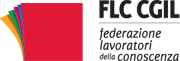 Scuola e decreto milleproroghe: quali interventi per la stabilità e la qualità del servizioRiteniamo che il Decreto Milleproroghe possa essere il veicolo normativo adatto per affrontare e superare urgentemente alcune disfunzioni legate alla chiusura di quest’anno scolastico e all’avvio del prossimo. Per questo abbiamo chiesto alle forze politiche di sostenere alcuni emendamenti:aggiornare le GPS docenti entro giugno e prorogare per l’anno scolastico 2022/2023 la fase straordinaria di assunzioni da GPS 1 fascia, per gli specializzati sostegno e i docenti abilitati;prorogare i termini per avviare il "concorso straordinario bis", con procedura semplificata di assunzione per i docenti con 3 anni di servizio e percorso di formazione abilitante;inserire gli idonei del concorso STEM nella graduatoria dei vincitori, in modo da poter avere l’immissione in ruolo, senza dover ripetere un concorso analogo a quello già superato;cancellare il vincolo triennale di permanenza sulla sede di assunzione del personale docente neoimmesso in ruolo;sopprimere il vincolo sulla mobilità interregionale per i dirigenti scolastici;sopprimere il vincolo sulla mobilità dei DSGA neoimmessi in ruolo;bandire un concorso riservato per gli assistenti amministrativi facenti funzioni di DSGA con almeno 3 anni di incarico;derogare al requisito della partecipazione delle prove Invalsi e dei percorsi PCTO per l’ammissione all’Esame di Stato;rinviare ancora di un anno le elezioni per il rinnovo del CSPI, considerata la situazione pandemica ancora in atto;rivedere la tempistica per i pareri del CSPI, in modo da permettere una lettura ed analisi più attenta dei provvedimenti.Riteniamo che l’approvazione di questi correttivi sarebbe il primo atto di responsabilità per avviare un percorso di riforme scolastiche necessarie.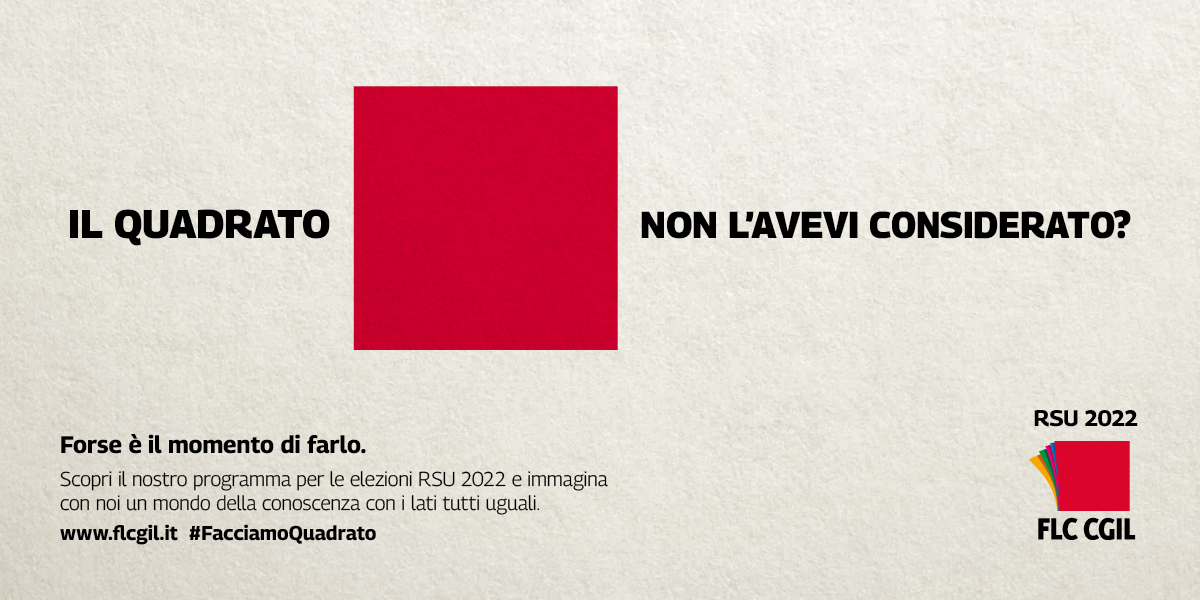 In evidenza«Il governo ci fa combattere con armi spuntate» Mobilità scuola 2022-2025: superare le imposizioni di legge con il contrattoPensioni personale scolastico: che cosa è cambiato con la legge di bilancio Congedi parentali per figli in quarantena o DAD: prorogati i termini al 31 marzo 2022 Arretrati del contratto: non occorre presentare alcuna domanda! Coronavirus COVID-19 e PNRR: notizie e provvedimenti Coronavirus COVID-19: ultimi aggiornamentiNotizie scuola Funzionamento del sistema in relazione ai contagi da COVID 19: chiesti al MI gli esiti del monitoraggio Per un bilancio del riordino degli istituti professionali, seminario il 31 gennaio Stati Generali della scuola dal 18 al 20 febbraio Per combattere la pandemia ci vogliono anche misure pedagogiche e sociali PNSD: pubblicata la nota autorizzativa dei progetti relativi al programma di sostegno alla fruizione delle attività di didattica digitale integrata nelle regioni del Mezzogiorno CSPI: approvato il Regolamento e rieletti gli organi di governo Scuole Italiane all’estero: meno investimenti sul personale del MI, più fondi agli Enti Gestori Notizie precari scuolaPubblicato il nuovo Regolamento del concorso ordinario della secondaria aggiornato con le prove a quiz Un concorso straordinario semplificato per i precari di religione cattolica con almeno tre anni di servizio Commissioni concorsi 2020: compensi delle commissioni Concorso ordinario primaria e infanzia: visualizzazione delle prove dei candidati Concorso straordinario 2020: nomina dei docenti vittime di pubblicazioni tardive delle graduatorie Proroga contratti COVID: è possibile sostituire il supplente in caso di rinuncia Proroga contratti COVID: ci sono sia la copertura finanziaria, sia le funzioni SIDI Elezioni RSU 2022Elezioni RSU 2022: candidati con la FLC CGIL “Insieme #FacciamoQuadrato” Elezioni RSU 2022: materiali per la campagna elettorale Elezioni RSU 2022: la modulistica Altre notizie di interesseCiao David “Filmare la storia 2022”, concorso nazionale per le scuole e i videomaker Conoscenda 2022: la forza dell’immaginazione Visita il sito di articolotrentatre.it Scegli di esserci: iscriviti alla FLC CGILServizi assicurativi per iscritti e RSU FLC CGILFeed Rss sito www.flcgil.itVuoi ricevere gratuitamente il Giornale della effelleci? Clicca quiPer l’informazione quotidiana, ecco le aree del sito nazionale dedicate alle notizie di: scuola statale, scuola non statale, università e AFAM, ricerca, formazione professionale. Siamo anche presenti su Facebook, Instagram, Twitter e YouTube.